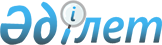 Об установлении квоты рабочих мест для инвалидов
					
			Утративший силу
			
			
		
					Постановление акимата района Т. Рыскулова Жамбылской области от 19 апреля 2019 года № 150. Зарегистрировано Департаментом юстиции Жамбылской области 24 апреля 2019 года № 4205. Утратило силу постановлением акимата района Т.Рыскулова Жамбылской области от 9 января 2020 года № 02
      Сноска. Утратило силу постановлением акимата района Т.Рыскулова Жамбылской области от 09.01.2020 № 02 (вводится в действие по истечении десяти календарных дней после дня его первого официального опубликования).

      Примечание РЦПИ.

      В тексте документа сохранена пунктуация и орфография оригинала.
      В соответствии со статьей 31 Закона Республики Казахстан от 23 января 2001 года "О местном государственном управлении и самоуправлении в Республике Казахстан", подпунктом 6) статьи 9, подпунктом 1) пункта 1 статьи 27 Закона Республики Казахстан от 6 апреля 2016 года "О занятости населения" акимат района Т. Рыскулова ПОСТАНОВЛЯЕТ:
      1. Установить квоту рабочих мест для инвалидов в размере двух процентов от численности рабочих мест без учета рабочих мест на тяжелых работах, работах с вредными, опасными условиями труда согласно приложению.
      2. Признать утратившим силу постановление акимата Т. Рыскуловского района от 14 февраля 2018 года № 91 "Об установлении квоты рабочих мест для инвалидов" (зарегистрировано в Реестре государственной регистрации нормативных правовых актов № 3722, опубликовано в эталонном контрольном банке нормативных правовых актов Республики Казахстан в электронном виде от 1 марта 2018 года)
      3. Контроль за исполнением данного постановления возложить на заместителя акима района Оразхана Руслана Конысбаевича.
      4. Настоящее постановление вступает в силу со дня государственной регистрации в органах юстиции и вводится в действие по истечении десяти календарных дней после дня его первого официального опубликования. Квоты рабочих мест для инвалидов
					© 2012. РГП на ПХВ «Институт законодательства и правовой информации Республики Казахстан» Министерства юстиции Республики Казахстан
				
      Аким района 

Е. Садыркулов
Приложение к постановлению
акимата района Т. Рыскулова
от "19" апреля 2019 года № 150
№
Наименование организации
Количество рабочих мест
Размер квоты
Количество квотированных рабочих мест 
1.
Коммунальное государственное учреждение "Отдел образования акимата района Т. Рыскулова"
69
2%
1
2.
Коммунальное государственное учреждение "Средняя школа имени Айткула Шынасилова" отдела образования акимата района Т. Рыскулова
61
2%
1
3.
Коммунальное государственное учреждение "Средняя школа имени Каныша Сатпаева" отдела образования акимата района Т. Рыскулова
68
2%
1
4.
Коммунальное государственное учреждение "Средняя школа № 4 с миницентром" отдела образования акимата района Т. Рыскулова
53
2%
1
5.
Коммунальное государственное учреждение "Опорная школа (ресурсный центр) имени Мухтара Ауезова" отдела образования акимата района Т. Рыскулова
58
2%
1
6.
Коммунальное государственное предприятие на праве хозяйственного ведения "Таза Су-2014" акимата района Т. Рыскулова
61
2%
1
7.
Коммунальное государственное предприятие на праве хозяйственного ведения "Кулан-Энерго Жылу" акимата района Т. Рыскулова 
63
2%
1
Итого:
433
7